Развлечение «С Днём рождения, детский сад!»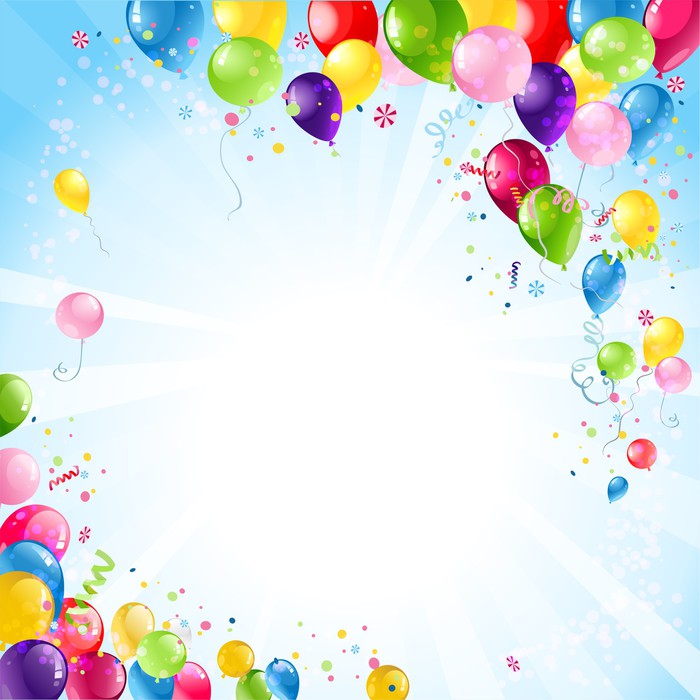 Группа№11 «Почемучки»Воспитатель Лобанцева Н.В Полицинская А.НЦель:-Продолжать учить детей соблюдать традиции детского сада(отмечать праздники, развлечения к разным датам- рождение детей, юбилеи, государственные праздники.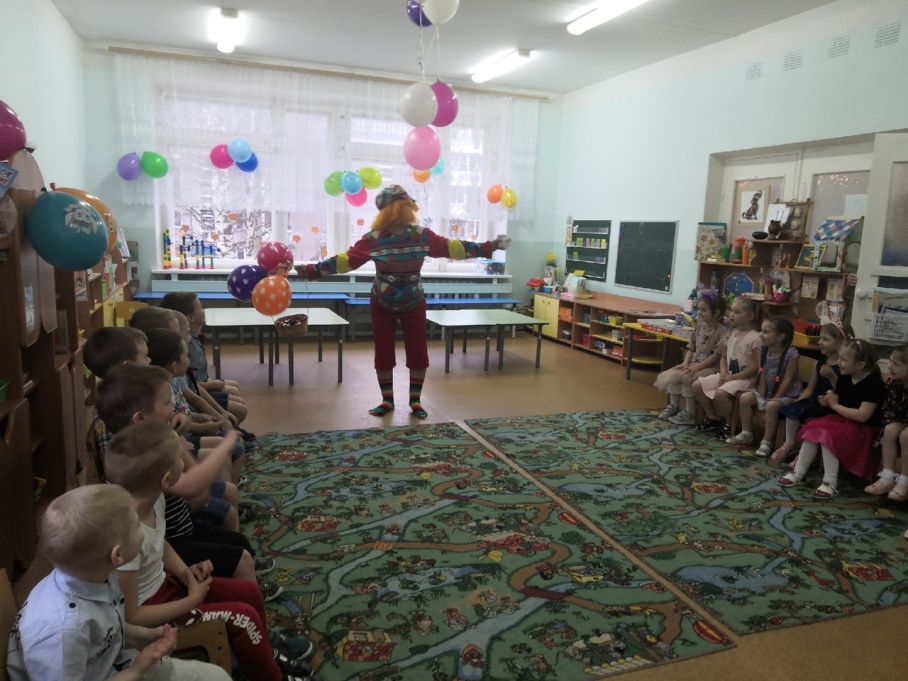 Наш любимый детский сад,Ты всегда детишкам рад.Светлый, милый, дружелюбный,В окнах солнышки горят!Пусть же наш любимый садТолько радует ребят.Процветанья мы желаем,С днём рожденья поздравляем!                                 «Давайте познакомимся»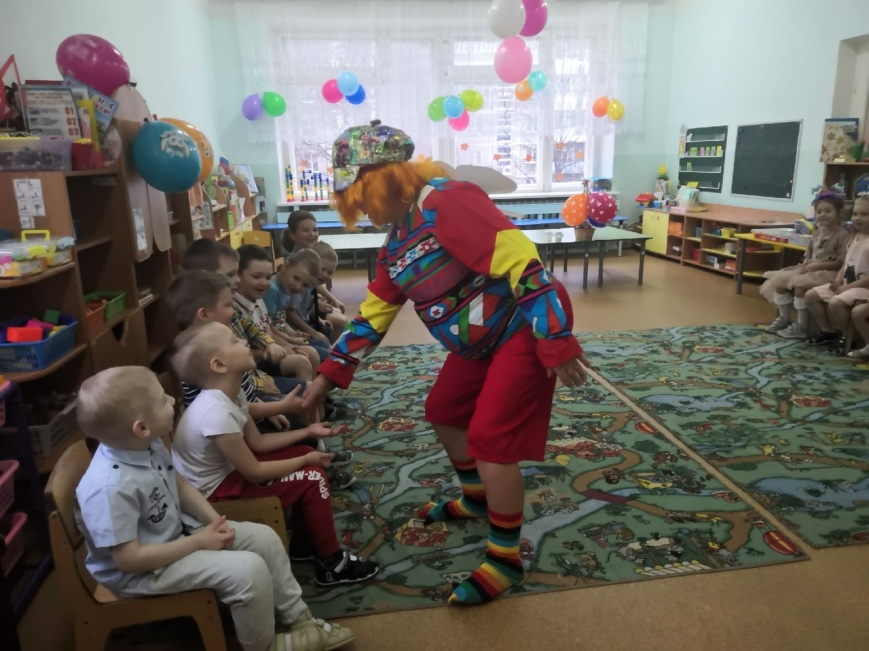                Игра «Как живёшь?»                        Хороводная игра «Каравай»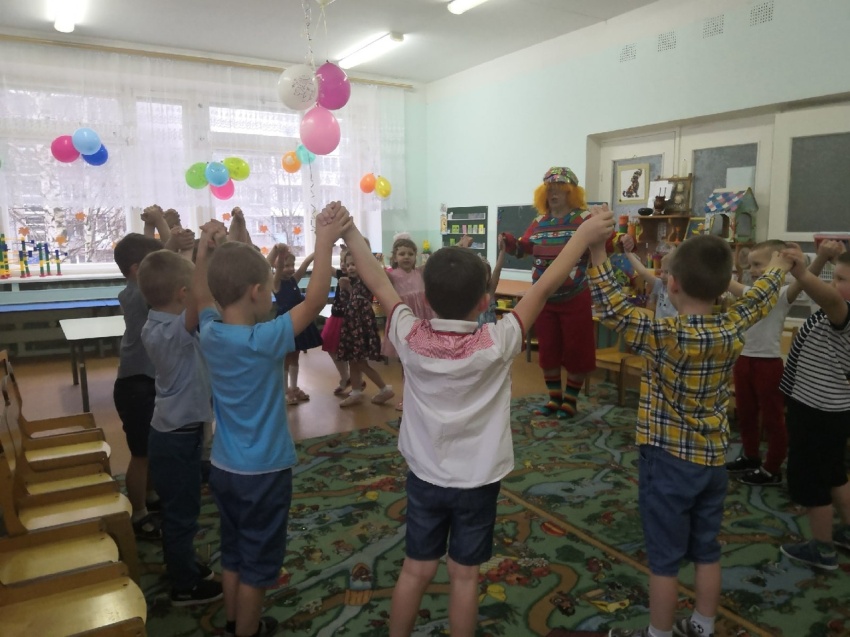 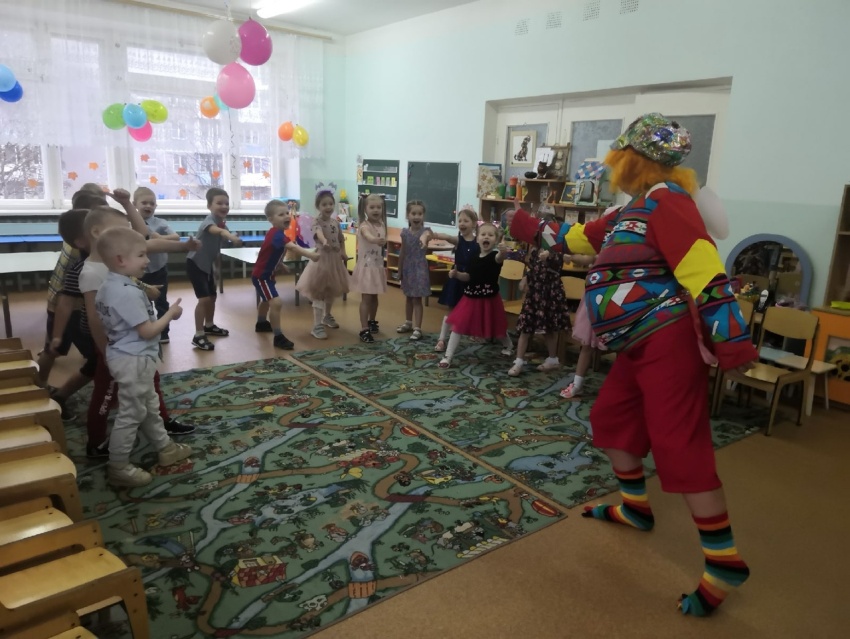 Весёлые соревнования в командах«Сказочный дом для Карлсона и его друзей»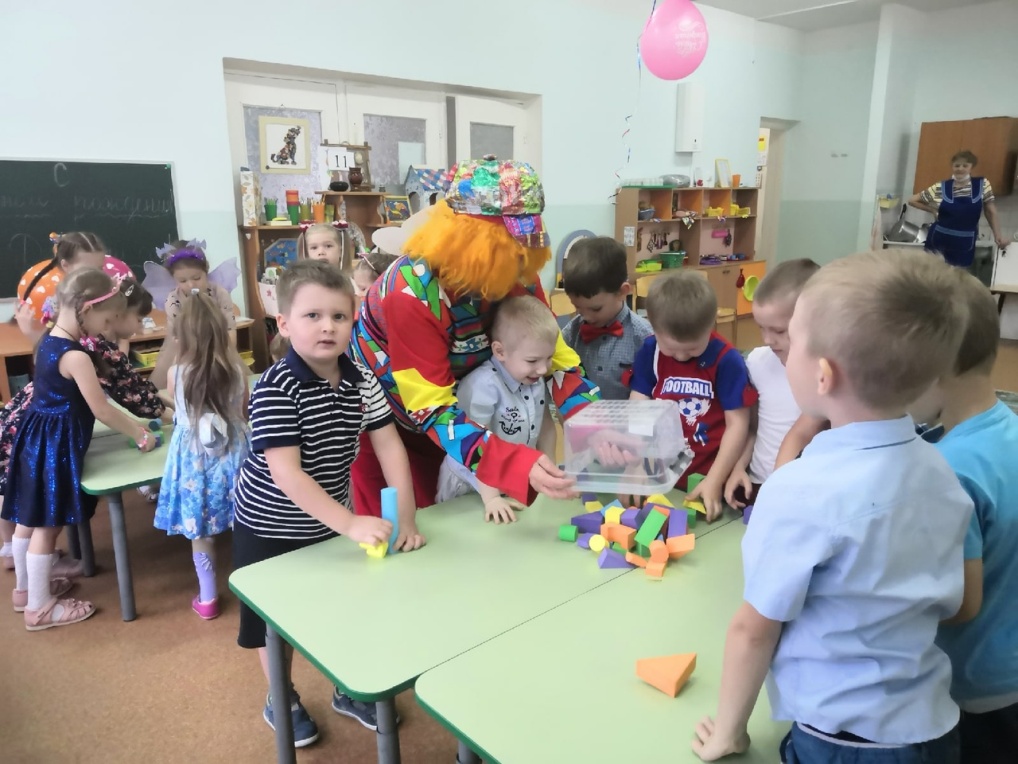 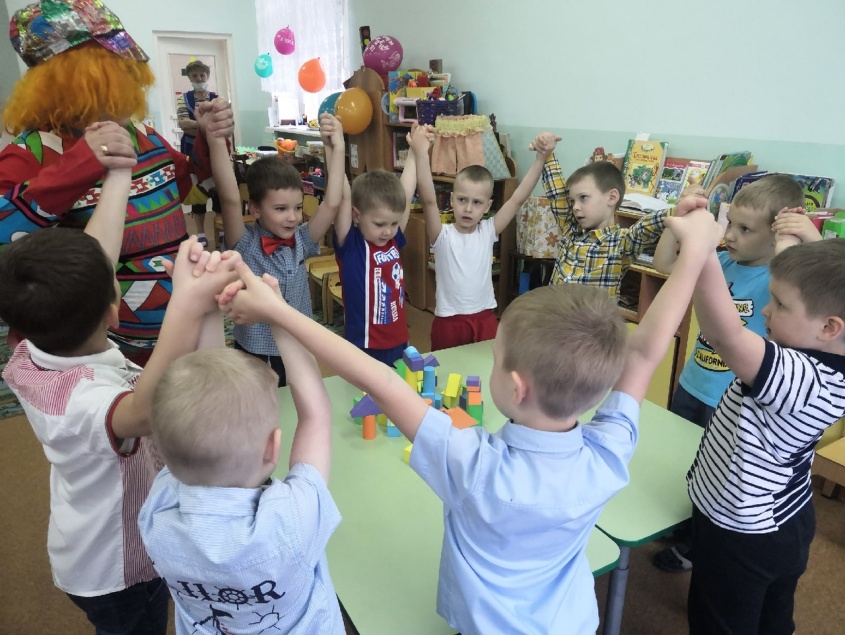 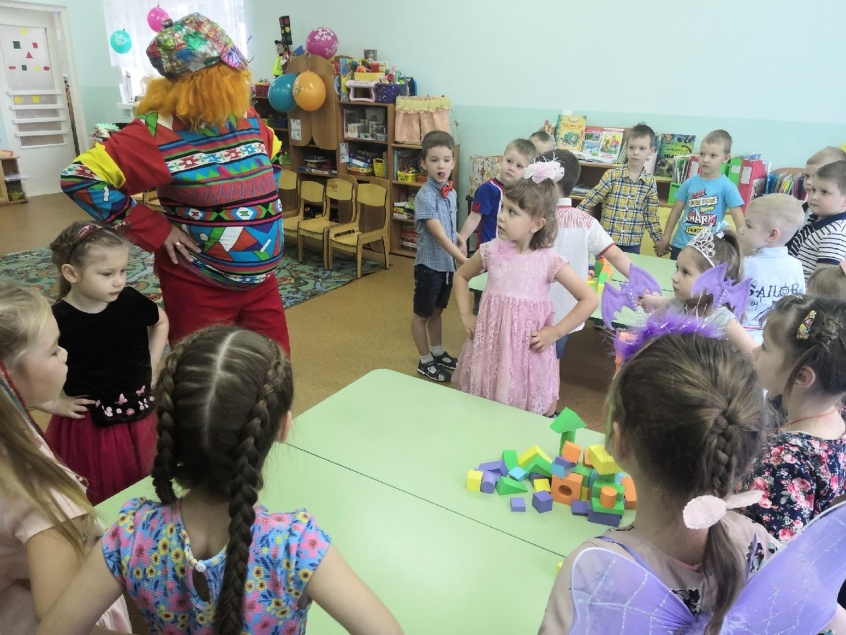 «Собери пазлы» (С игровым сюжетом про детский сад)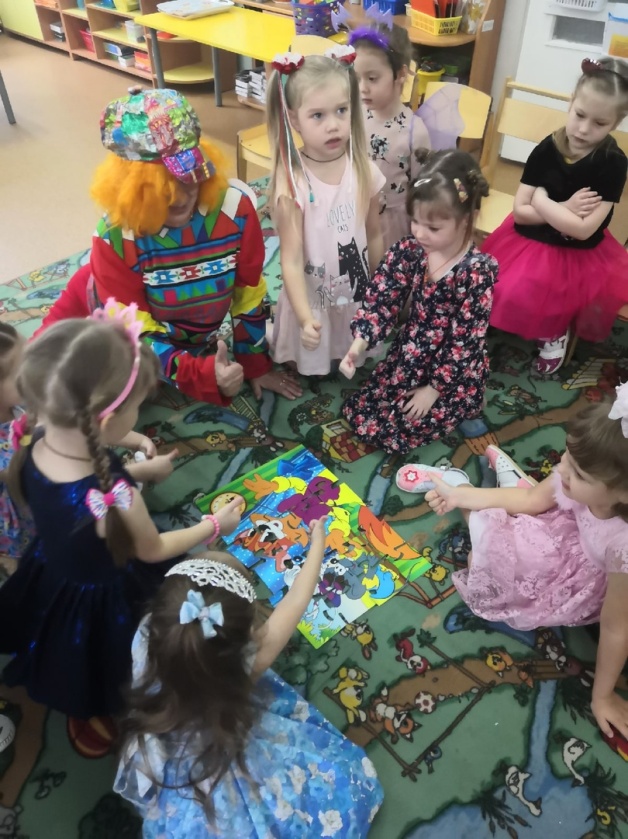 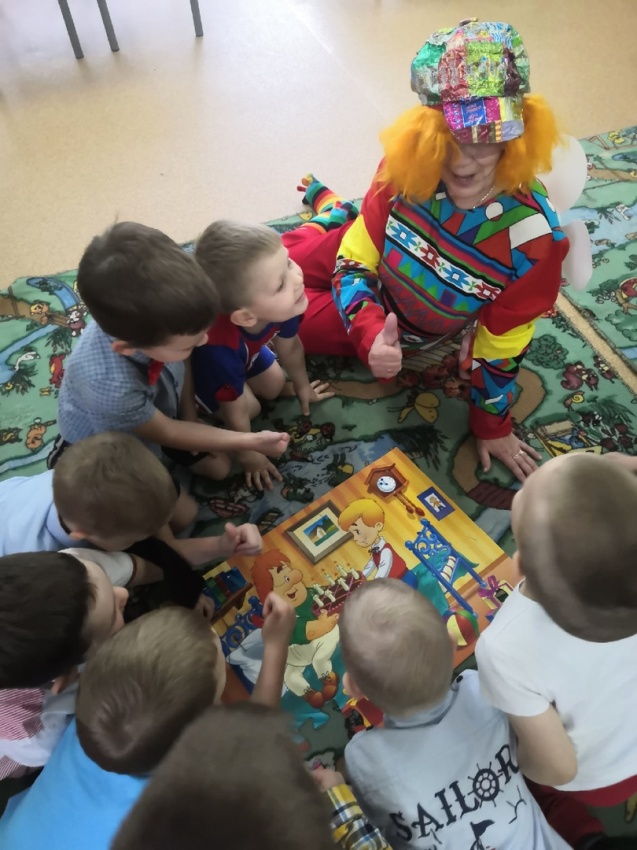 Игра «Карлики и великаны»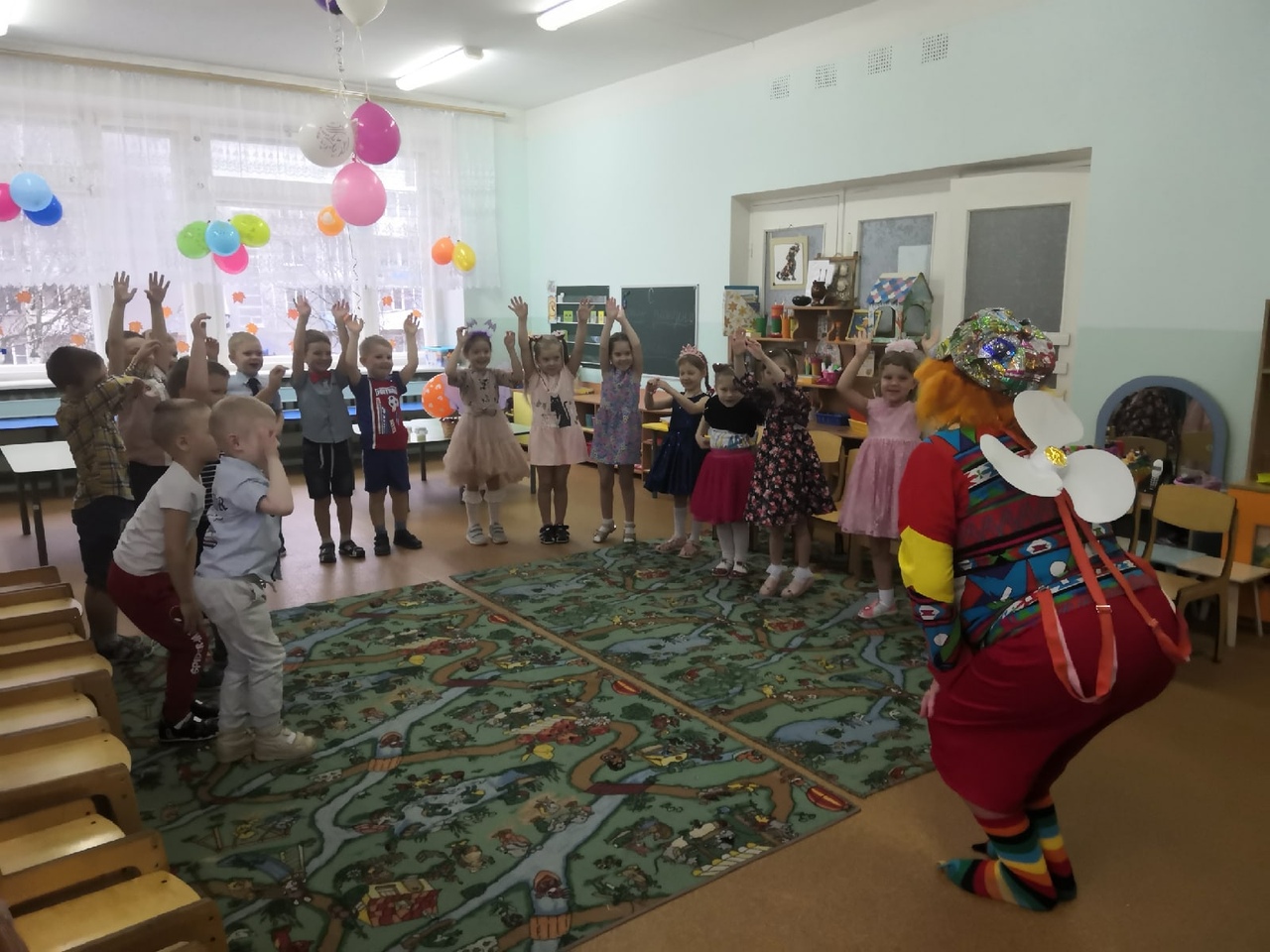 Любим мы стихи читать, детский садик поздравлять!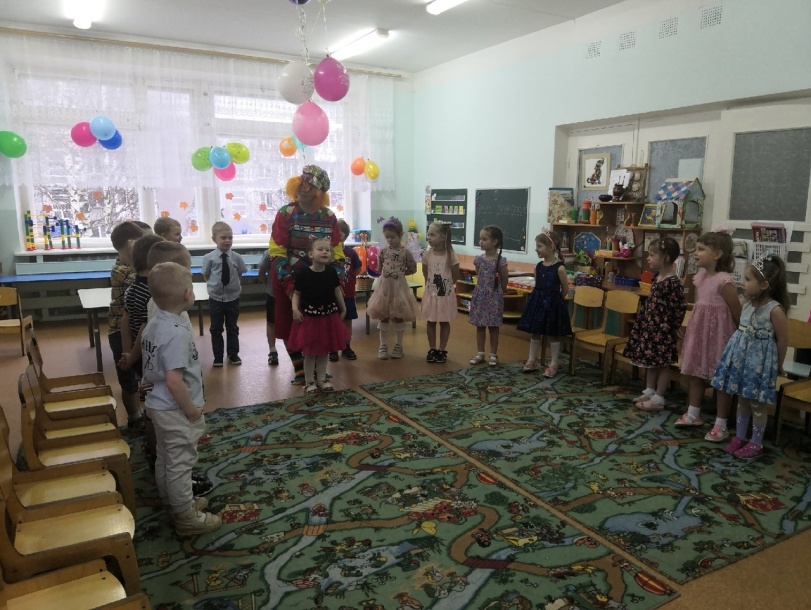 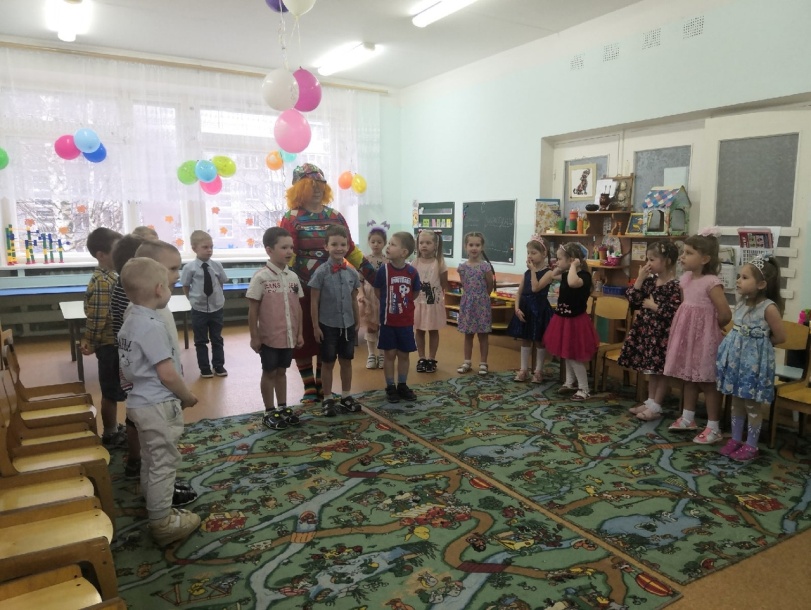 Танцевальная минутка «Дождик,дождик-кап,кап,кап!»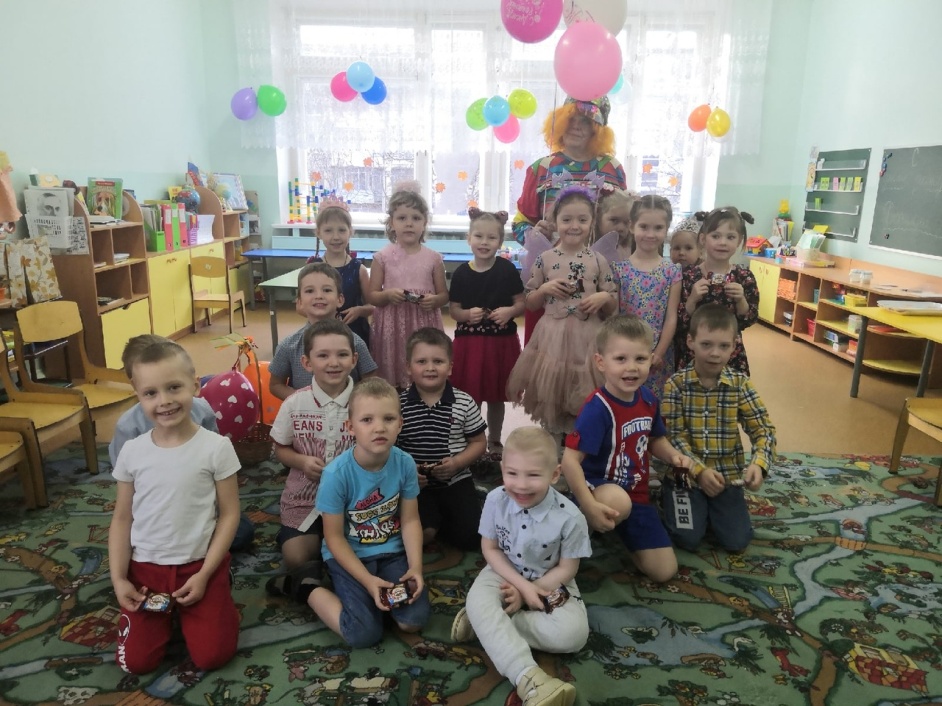 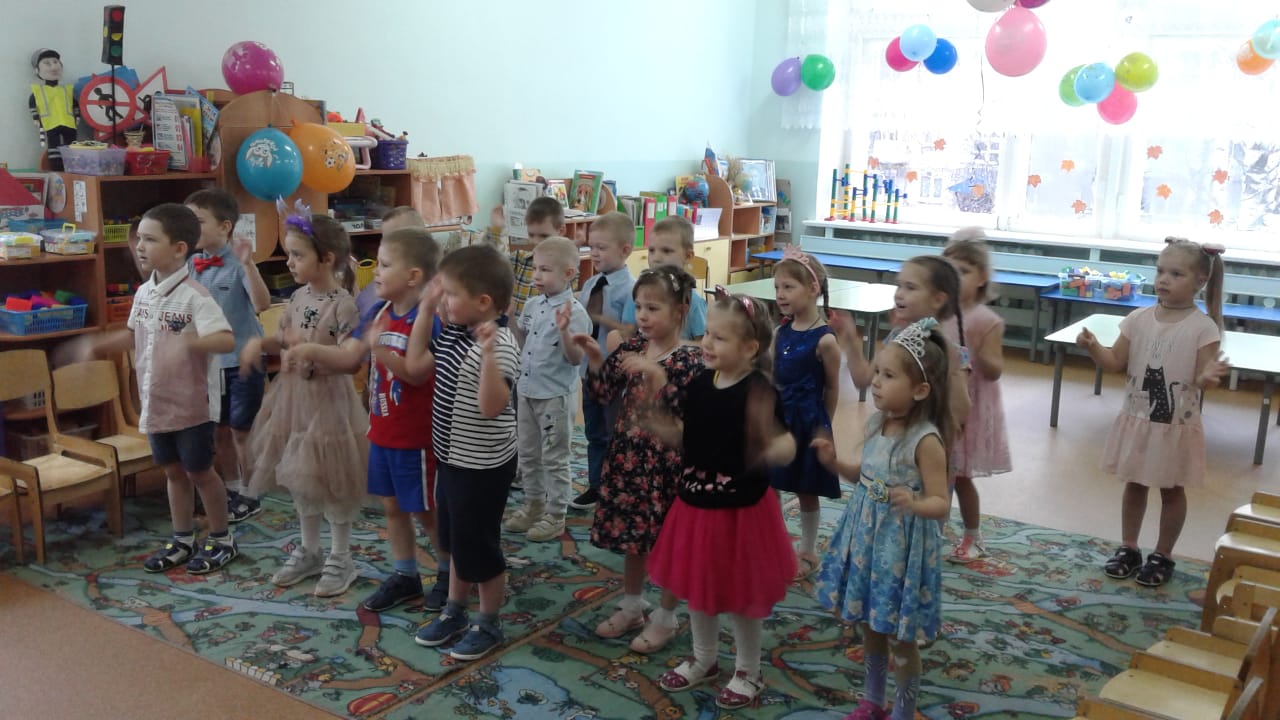 